Приложение 23Предметная консультация для родителей учащихся 2 класса по теме «Зачем нужно писать с «окошками»?»(проводит Коновалова Т.В.)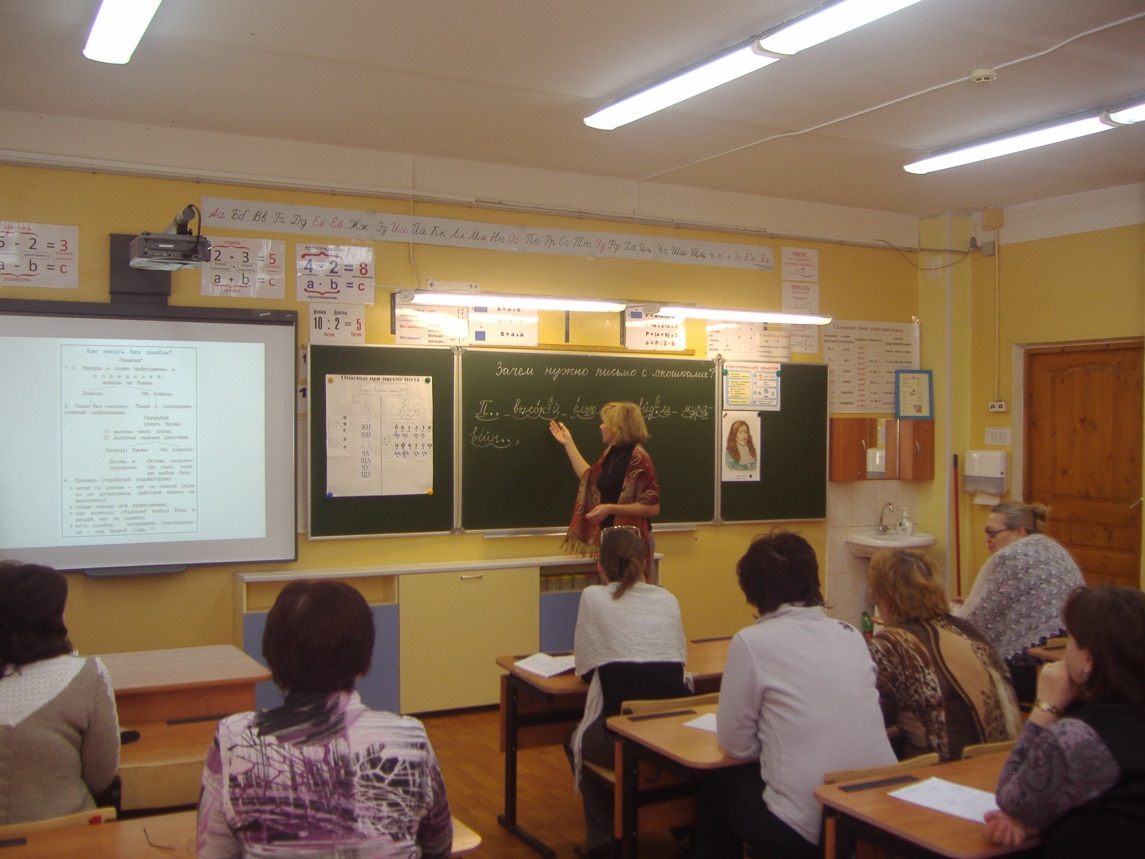 